ПАМЯТКАпо действиям в условиях террористической угрозы и противодействию терроризмуЧеловечество столкнулось с самым коварным и беспощадным злом – террором. Для террориста не существует моральных правил. Он фанатик, и его переубедить просто словами крайне трудно, порой нельзя. Противодействие терроризму не только задача специальных служб. Они будут бессильны, если это противодействие не будет оказываться обществом, каждым гражданином. Обычная житейская смекалка, знания и внимание являются одними из самых эффективных видов противодействия террору.К особо опасным угрозам террористического характера относятся:взрывы в местах массового скопления людей;захват воздушных судов и других транспортных средств для перевозки людей, похищение людей, захват заложников;нападение на объекты, потенциально опасные для жизни населения в случае их разрушения или нарушения технологического режима;отравление систем водоснабжения, продуктов питания, искусственное распространение возбудителей инфекционных болезней;проникновение в информационные сети и телекоммуникационные системы с целью дезорганизации их работы вплоть до вывода из строя.Наиболее распространёнными видами терроризма являются взрывы многоэтажных жилых домов, крупных административных зданий, торговых, спортивных и культурно-зрелищных сооружений, транспортных средств. Для защиты от этого вида террористических актов необходимо знать основные принципы взрывных устройств (ВУ), их внешние признаки, возможные последствия применения того или иного типа ВУ, последовательность действий при обнаружении взрывоопасных предметов, чтобы эффективно локализовать угрозу и свести к минимуму возможные негативные последствия.Взрывные устройства и их демаскирующие признакиВзрывные устройства (ВУ) могут быть самыми разнообразными как по внешнему виду, так и по принципу их действия. Например, ВУ в виде сумки, пластмассового или металлического кейса, дорожного чемодана могут взорваться при попытке сдвинуть их с места, поднять, открыть. Взрыв может произойти и в результате срабатывания какого-либо механического или электромеханического взрывателя замедленного действия, без непосредственного воздействия на предмет, по истечении заданного времени замедления. Если ВУ имеет радиовзрыватель, то взрыв также может произойти без контакта с взрывным устройством в любой момент времени по команде, переданной террористами по радио. Взрыв может быть осуществлён по проводам электровзрывной цепи путём подключения какого-либо источника тока.Некоторые характерные демаскирующие признаки взрывного устройства:наличие антенны радиоприёмного устройства у радиоуправляемого ВУ или проводов;наличие часового механизма или электронного таймера (временного взрывателя).Часто объектом подрыва является личный или служебный автомобиль. Основные места для минирования в машине – сиденье водителя, днище под передними сиденьями, бензобак, капот и другие места. Кроме того, мина большой мощности может устанавливаться неподалёку от автомобиля или в соседней машине. Настораживающими признаками должны служить следующие:появление какой-либо новой детали внутри или снаружи автомобиля;остатки упаковочных материалов, изоляционной ленты, обрезков проводов неподалёку от автомобиля или внутри салона;натянутая леска, проволока, провод, шнур, верёвка, так или иначе прикреплённая к любой части автомобиля;чужая сумка, коробка, чемодан, пакет, свёрток внутри салона или в багажнике;появившиеся уже после парковки машины пакеты из-под соков, молока, консервные банки, свёртки, коробки и т.п. недалеко от автомобиля.Для покушения может использоваться почтовый каналВзрывные устройства, которые закладывают в конверты, бандероли и посылки, могут быть как мгновенного, так и замедленного действия. Взрыватели мгновенного действия вызывают срабатывание взрывного устройства при нажатии, ударе, прокалывании, снятии нагрузки, разрушении элементов конструкции, просвечивании ярким светом и т.д. Например, ВУ в бандеролях срабатывают либо при открывании, либо при попытке извлечь книгу или коробку из упаковки. ВУ в посылках обычно срабатывают при вскрытии крышки посылочного ящика.Взрыватели замедленного действия по истечении заранее установленного срока (от нескольких часов до нескольких суток) либо вызывают взрыв, либо приводят взрывное устройство в боевое положение, после чего срабатывание ВУ происходит мгновенно в случае внешнего воздействия на него. Однако, независимо от типа взрывателя и ВУ, письма, бандероли и посылки с подобной начинкой неизбежно обладают рядом признаков, по которым их можно отличить от обычных почтовых отправлений. Эти признаки делятся на основные и вспомогательные.К числу основных признаков относят следующие:толщина письма от 3 мм и выше, при этом в нем есть отдельные утолщения;смещение центра тяжести письма (пакета) к одной из его сторон;наличие в конверте перемещающихся предметов или порошкообразных материалов;наличие во вложении металлических либо пластмассовых предметов;наличие на конверте масляных пятен, проколов, металлических кнопок, полосок и т.д.;наличие необычного запаха (миндаля, марципана, жжёной пластмассы и других);тикание в бандеролях и посылках часового механизма (один из самых простых и распространённых взрывателей делают с помощью обычного будильника);в конвертах и пакетах, в посылочных ящиках при их переворачивании слышен шорох пересыпающегося порошка.Наличие хотя бы одного из перечисленных признаков (а тем более сразу нескольких) позволяет предполагать присутствие в почтовом отправлении взрывной «начинки».К числу вспомогательных признаков относятся:особо тщательная заделка письма, бандероли, посылки, в том числе липкой лентой, бумажными полосами и т.д.;наличие надписей типа «лично в руки», «вскрыть только лично», «вручить лично», «секретно», «только директору (владельцу, председателю)» и т.д.;отсутствие обратного адреса или фамилии отправителя, неразборчивое их написание, явно вымышленный адрес;самодельная нестандартная упаковка.Действия при обнаружении взрывоопасных устройств и предметовПри получении сообщения о заложенном взрывном устройстве, обнаружении предметов, вызывающих такое подозрение на своём рабочем месте, немедленно поставить в известность дежурную службу своей организации (там, где она есть) и сообщить полученную информацию в дежурную часть органов МВД. При этом назвать точный адрес и название организации, где обнаружено взрывное устройство, номер телефона. До прибытия сотрудников милиции принять меры к ограждению подозрительного предмета и недопущению к нему людей.Действия при поступлении угрозы по телефонуПри поступлении угрозы по телефону постарайтесь дословно запомнить разговор и записать его. По ходу разговора отметьте пол, возраст звонившего и особенности его (её) речи:голос: громкий/тихий, низкий/высокий;темп речи: быстрый/медленный;произношение: отчётливое, искажённое, с заиканием, шепелявое, с акцентом или диалектом;манера речи: развязная, с издёвкой, с нецензурными выражениями.Обязательно отметьте звуковой фон (шум автомашин или железнодорожного транспорта, звук теле-, радиоаппаратуры, голоса, другое). Отметьте характер звонка – городской или междугородный. Обязательно зафиксируйте точное время начала разговора и его продолжительность.В любом случае постарайтесь в ходе разговора получить ответы на следующие вопросы:Куда, кому, по какому телефону звонит этот человек?Какие конкретные требования он (она) выдвигает?Выдвигает требования он (она) лично, выступает в роли посредника или представляет какую-то группу лиц?На каких условиях он (она) или они согласны отказаться от задуманного?Как и когда с ним (с ней) можно связаться?Кому вы можете или должны сообщить об этом звонке?Кроме того:Постарайтесь добиться от звонящего максимально возможного промежутка времени для принятия вами и вашим руководством решений или совершения каких-либо действий.Если возможно, ещё в процессе разговора сообщите о нем руководству объекта (организации), если нет – немедленно по его окончании.Не распространяйтесь о факте разговора и его содержании. Максимально ограничьте число людей, владеющих информацией.При наличии автоматического определителя номера запишите определившийся номер телефона, что позволит избежать его случайной утраты.При использовании звукозаписывающей аппаратуры сразу же извлеките носитель с записью разговора и примите меры к его сохранности. Обязательно установите на его место другой носитель с целью возможностей дальнейших записей при поступлении ещё подобных звонков. Обеспечьте своевременную передачу полученной информации в правоохранительные органы.Действия при поступлении угрозы в письменной формеУгрозы в письменной форме могут поступить как по почтовому каналу, так и в результате обнаружения различного рода анонимных материалов (записок, надписей, информации, записанной на дискете и т.д.).Примите меры к сохранности и своевременной передаче в правоохранительные органы полученных материалов. Обеспечьте чёткое соблюдение персоналом организации (объекта) правил обращения с анонимными материалами:после получения такого документа обращайтесь с ним максимально осторожно. По возможности уберите его в чистый плотно закрываемый полиэтиленовый пакет и поместите в отдельную жёсткую папку;постарайтесь не оставлять на нём отпечатков своих пальцев;если документ поступил в конверте – его вскрытие производите только с левой или правой стороны, аккуратно отрезая кромки ножницами;сохраняйте всё: сам документ с текстом, любые вложения, конверт и упаковку, ничего не выбрасывайте;не расширяйте круг лиц, знакомившихся с содержанием документа;анонимные материалы направляются в правоохранительные органы с сопроводительным письмом, в котором указываются конкретные признаки анонимных материалов (вид, количество, каким способом и на чём исполнены, с каких слов начинается и какими заканчивается текст, наличие подписи и т.п.), а также обстоятельства, связанные с их распространением, обнаружением или получением;анонимные материалы не должны сшиваться, склеиваться, на них не разрешается делать надписи, подчёркивать или обводить отдельные места в тексте, писать резолюции и указания, также запрещается их мять и сгибать.При исполнении резолюции и других надписей на сопроводительных документах не должно оставаться давленых следов на анонимных материалах. Регистрационный штамп проставляется только на сопроводительных письмах организации и заявлениях граждан, передавших анонимные материалы в инстанции.Как вести себя при похищении и став заложником террористовЗахват заложников в процессе осуществления террористических актов, а также похищение людей с целью получения выкупа или обмена стало распространённым видом уголовных преступлений. Кроме того, стать заложником можно случайно, например, при ограблении магазина, банка, квартиры, загородного коттеджа либо при захвате людей террористами.Реальная, в подавляющем большинстве случаев – единственная, возможность самому быстро вырваться из рук преступников бывает в начальной стадии захвата, в момент нападения. Но если безуспешность попыток освободиться очевидна, лучше не прибегать к крайним мерам, а действовать сообразно складывающимся обстоятельствам.С момента захвата необходимо контролировать свои действия и фиксировать всё, что может способствовать освобождению. Надо постараться запомнить все детали транспортировки с места захвата: время и скорость движения, подъёмы и спуски, крутые повороты, остановки у светофоров, железнодорожные переезды, характерные звуки. По возможности все эти сведения надо постараться передать намёком или запиской тем, кто ведёт переговоры с преступниками.        Если такая возможность не представится, в любом случае помните, что даже самая незначительная информация о «тюрьме для заложника» может оказаться полезной для его освобождения, поимки и изобличения преступников. Надо запоминать всё увиденное и услышанное за время пребывания в заключении – расположение окон, дверей, лестниц, цвет обоев, специфические запахи, не говоря уже о голосах, внешности и манерах самих преступников. Необходимо также наблюдать за их поведением, внимательно слушать разговоры между собой, запоминать распределение ролей. Короче, составлять в уме чёткий психологический портрет каждого из них.Известны случаи, когда похищенным людям удавалось оставлять в местах остановок условные знаки, выбрасывать наружу записки, тем или иным способом отмечать место своего заточения. Однако совершать такие действия следует осторожно, так как в случае их обнаружения преступниками неизбежно последует суровое наказание.Человек становится жертвой с момента захвата, и, хотя это происходит в разных условиях, жертва всегда испытывает сильное психическое потрясение (шок). Оно обусловлено внезапным резким переходом от фазы спокойствия к фазе стресса. Люди реагируют на такой переход по-разному: одни оказываются буквально парализованы страхом, другие пытаются дать отпор. Поэтому жизненно важно быстро справиться со своими эмоциями, чтобы вести себя рационально, увеличивая шанс своего спасения.Внешняя готовность к контакту с преступниками и обсуждению интересующих их вопросов должна сочетаться с главным правилом: помогать не преступникам, а себе. Ведь полученная ими от заложника информация в конечном счёте используется во вред ему самому, его близким, сослуживцам сотрудникам правоохранительных органов.Если вы оказались заложником, рекомендуем придерживаться следующих правил поведения:не допускайте действий, которые могут спровоцировать нападающих к применению оружия и привести к человеческим жертвам;стойко и терпеливо переносите лишения и унижения, не смотрите в глаза преступникам, не ведите себя вызывающе;при необходимости выполняйте требования преступников, не противоречьте им, не рискуйте жизнью окружающих и своей собственной, старайтесь не допускать истерик и паники;на совершение любых действий (сесть, встать, пить, сходить в туалет) спрашивайте разрешения;если вы ранены, постарайтесь не двигаться, этим вы сократите потерю крови.Помните, что, получив сообщение о вашем захвате, спецслужбы уже начали действовать и предпримут всё необходимое для вашего освобождения.Чтобы сломить заложника психологически, преступники используют следующие меры давления:ограничивают подвижность, зрение, слух;плохо кормят, мучают голодом и жаждой, лишают сигарет;создают невыносимые условия пребывания.Сохранение психологической устойчивости при длительном пребывании в заточении – одно из важнейших условий спасения заложника. Здесь хороши любые приёмы и методы, отвлекающие от неприятных ощущений и переживаний, позволяющие сохранить ясность мыслей, адекватную оценку ситуации. Полезно усвоить следующие правила:Старайтесь, насколько это возможно, соблюдать требования личной гигиены.Делайте доступные в данных условиях физические упражнения. Как минимум, напрягайте и расслабляйте поочерёдно все мышцы тела, если нельзя выполнять обычный гимнастический комплекс. Подобные упражнения желательно повторять не менее трёх раз в день.Очень полезно во всех отношениях практиковать аутотренинг и медитацию. Подобные методы помогают держать свою психику под контролем. Вспоминайте про себя прочитанные книги, последовательно обдумывайте различные отвлечённые процессы (решайте математические задачи, вспоминайте иностранные слова и т.д.). Ваш мозг должен работать.Если есть возможность, читайте всё, что окажется под рукой, даже если это текст совершенно вам не интересен. Можно также писать, несмотря на то, что написанное будет отбираться. Важен сам процесс, помогающий сохранить рассудок.Важно следить за временем, тем более что похитители обычно отбирают часы, отказываются говорить, какой сейчас день и час, изолируют от внешнего мира. Отмечайте смену дня и ночи (по активности преступников, по звукам, режиму питания и т.д.).Освобождение из заложниковВ том случае, когда преступники сами отпускают на свободу заложника, они отвозят его в какое-либо безлюдное место и там оставляют одного. Другой вариант – его бросают в запертом помещении, выход из которого требует немало времени и сил. Третий вариант – высаживают заложника на оживлённой улице (вдали от постов ДПС и сотрудников полиции). После этого машину бросают либо меняют на ней регистрационный знак.Если освобождать вас будут сотрудники спецслужб и если штурм начался или вот-вот начнётся, попытайтесь прикрыть своё тело от пуль. Лучше всего лечь на пол подальше от окон и дверей, лицом вниз, не на прямой линии от оконных и дверных проёмов. Ни в коем случае не бегите навстречу сотрудникам спецслужб или от них, так как они могут принять вас за преступника. В момент штурма не берите в руки оружие, иначе бойцы штурмовой группы могут выстрелить в вас на поражение. Им некогда разбираться в это время. Преступники во время штурма нередко стремятся спрятаться среди заложников. При первой же возможности сообщите о них ворвавшимся бойцам спецслужб.Правила поведения заложников во время операции спецслужбпо их освобождению (штурма)Внимательно слушайте и выполняйте все указания группы захвата, не проявляйте никакой инициативы. Не пытайтесь разоружить преступников.Займите положение лёжа на полу лицом вниз, закройте голову руками и не двигайтесь до окончания операции. Во время работы группы захвата нельзя бежать, подбегать к освободителям или стоять в то время, когда прозвучала команда всем лечь на пол. Помните, что террористы, как правило, не отличаются от вас одеждой, а нервы у бойцов на пределе. Не вызывайте огонь на себя.Если вы услышали хлопки разрывающихся свето-шумовых гранат, когда яркий свет бьёт в глаза, звук ударяет по ушам, или вы почувствовали резкий запах дыма, необходимо просто упасть на пол, закрыть глаза, ни в коем случае их не тереть, закрыть голову руками и ждать пока сотрудники специальных подразделений не выведут вас из здания.Не покидайте то помещение (транспортное средство), где вас держали в заложниках до наступления приказа со стороны спецслужб, не суетитесь, при освобождении выходите как можно скорее, не тратьте время для поиска вещей – помещение (транспортное средство) ещё может взорваться или загореться.Вам надо обязательно объявиться. Связаться с сотрудниками специальных служб, которые проводили операцию по освобождению. Они помогут вам передать имеющуюся у вас информацию по назначению и в дальнейшем пройти курс медицинской реабилитации. Люди, бывшие в заложниках, испытывают последствия посттравматического синдрома. Помощь специалистов для таких людей просто необходима.Рекомендации должностному лицу
по предотвращению террористических актовДействия должностных лиц при угрозе взрываинформирование оперативно-дежурных служб территории;принятие решения об эвакуации за пределы опасной зоны;приведение в готовность средств пожаротушения;организация охраны объекта;организация встречи правоохранительных органов и оказание содействия им.Действия должностных лиц при срабатывании взрывного устройстваинформирование оперативно-дежурной службы территории;выявление обстановки;организация эвакуации персонала учреждения (организации);оказание помощи пострадавшим;организация встречи пожарных, милиции, медицинского персонала;выяснение личности пострадавших и информирование их родственников о случившемся;оказание помощи в проведении следственных действий.
Действия должностных лиц при захвате заложниковинформирование оперативно-дежурной службы о случившемся;организация эвакуации оставшихся незахваченных людей за пределы территории объекта;уточнение местонахождения террористов и заложников, требований террористов, состояния заложников;организация наблюдения до приезда оперативной группы;организация встречи оперативной группы, передачи ей плана-схемы здания с отметкой о местонахождении заложников.Как вызвать оперативные службы с мобильного телефона?Вызов экстренных служб по мобильному телефону на территории Красноярского края  осуществляется по номеру 112..Вызов номера экстренного вызова 112 возможен:при отсутствии денежных средств на вашем счету,при заблокированной SIM-карте,при отсутствии SIM-карты телефона.Вы также можете напрямую связаться с диспетчером необходимой экстренной службы.В настоящее время все операторы мобильной связи обеспечивают круглосуточный, бесплатный вызов экстренных служб.Всегда и во всем проявляйте бдительность, позвоните по телефону 112, если что-то видите подозрительное или что-то случилось!В случае опасности звоните:МО МП ИрбейскийКрасноярский край Ирбейский район с.Ирбейское  
Тел.: 839174 31691Схема координации деятельности противодействия терроризмуВ Российской Федерации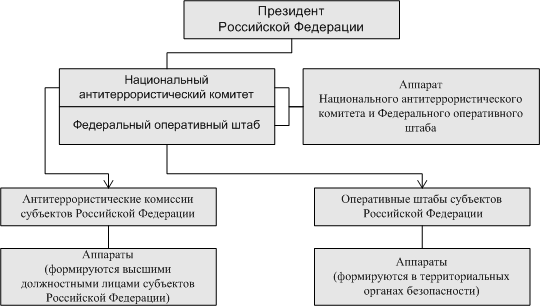 В Комитет входят:директор ФСБ России (председатель Комитета);заместитель руководителя Администрации Президента Российской Федерации – помощник Президента Российской Федерации;министр внутренних дел Российской Федерации (заместитель председателя Комитета);заместитель директора ФСБ России (заместитель председателя Комитета – руководитель аппарата Комитета);заместитель Председателя Совета Федерации Федерального Собрания Российской Федерации (по согласованию);заместитель Председателя Государственной Думы Федерального Собрания Российской Федерации (по согласованию);руководитель Аппарата Правительства Российской Федерации – министр Российской Федерации;министр Российской Федерации по делам гражданской обороны, чрезвычайным ситуациям и ликвидации последствий стихийных бедствий;министр иностранных дел Российской Федерации;министр здравоохранения и социального развития Российской Федерации;министр информационных технологий и связи Российской Федерации;министр промышленности и энергетики Российской Федерации;министр транспорта Российской Федерации;министр юстиции Российской Федерации;директор СВР России;директор ФСО России;руководитель Росфинмониторинга;начальник Генерального штаба Вооружённых сил Российской Федерации – первый заместитель министра обороны Российской Федерации;заместитель Секретаря Совета Безопасности Российской Федерации.Основными задачами Комитета являются:Подготовка предложений Президенту Российской Федерации по формированию государственной политики в области противодействия терроризму, а также по совершенствованию законодательства Российской Федерации в этой области.Координация деятельности по противодействию терроризму федеральных органов исполнительной власти, антитеррористических комиссий в субъектах Российской Федерации, а также организация их взаимодействия с органами исполнительной власти субъектов Российской Федерации, органами местного самоуправления, общественными объединениями и организациями.Разработка мер по противодействию терроризму, устранению способствующих ему причин и условий, в том числе мер по обеспечению защищённости потенциальных объектов террористических посягательств.Участие в международном сотрудничестве в области противодействия международному терроризму, в том числе в подготовке проектов международных договоров Российской Федерации в этой области.Подготовка предложений по обеспечению социальной защиты лиц, осуществляющих борьбу с терроризмом и (или) привлекаемых к этой деятельности, а также по социальной реабилитации лиц, пострадавших от террористических актов.Решение иных задач, предусмотренных законодательством Российской Федерации, по противодействию терроризму.Принципиально важным является то, что к компетенции Комитета отнесены все направления работы в сфере противодействия терроризму: профилактика терроризма, борьба с террористической деятельностью и ликвидация возможных последствий терактов.Решения Комитета обязательны для выполнения всеми входящими в него ведомствами.